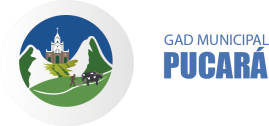 gadmpucara.gob.ec	Literal a1 Organigrama de la instituciónArt. 7 de la Ley Orgánica de Transparencia y Acceso a la Información Pública - LOTAIPArt. 7 de la Ley Orgánica de Transparencia y Acceso a la Información Pública - LOTAIPLiteral a1) Organigrama de la instituciónLiteral a1) Organigrama de la institución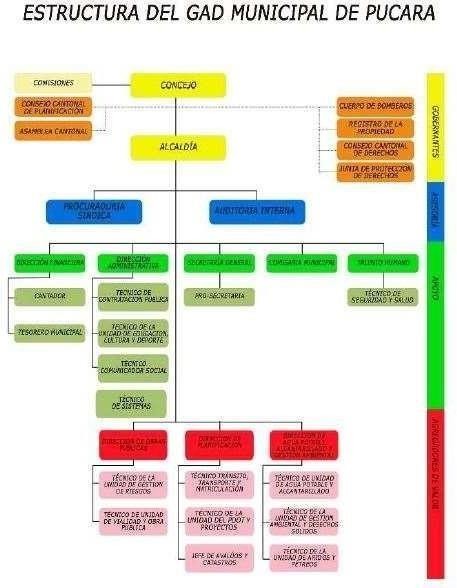 LINK DE DESCARGA ESTATUTO ORGANICO POR PROCESOS:Orgánico funcionalFECHA ACTUALIZACIÓN DE LA INFORMACIÓN:27/07/2021PERIODICIDAD DE ACTUALIZACIÓN DE LA INFORMACIÓN:MENSUALUNIDAD POSEEDORA DE LA INFORMACION - LITERAL a1):PROCURADURÍA SÍNDICARESPONSABLE DE LA UNIDAD POSEEDORA DE LA INFORMACIÓN DEL LITERAL a1):Abg. Johvanny AbarcaCORREO ELECTRÓNICO DEL O LA RESPONSABLE DE LA UNIDAD POSEEDORA DE LA INFORMACIÓN:johva84@hotmail.comNÚMERO TELEFÓNICO DEL O LA RESPONSABLE DE LA UNIDAD POSEEDORA DE LA INFORMACIÓN:07-2432130 ext. 118